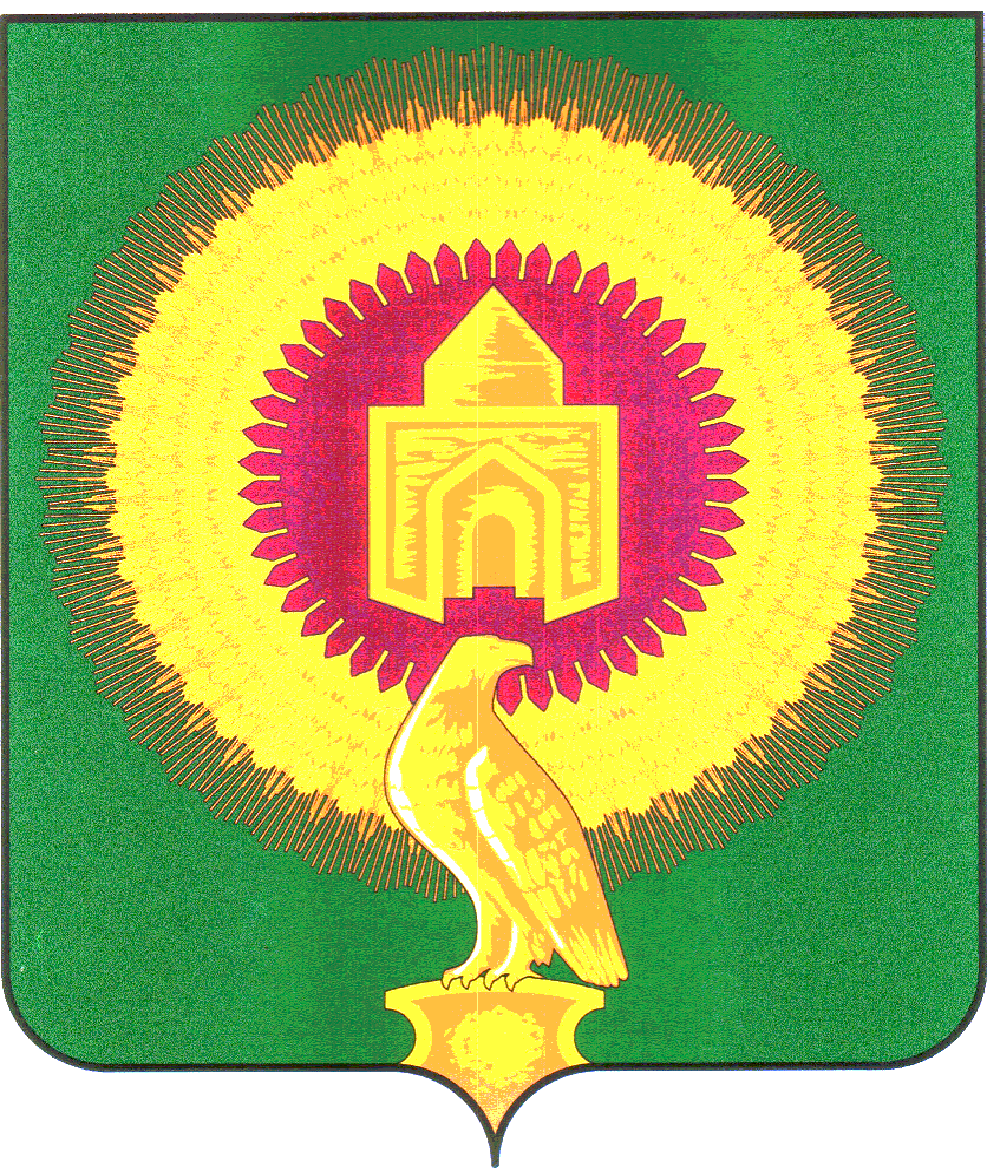 от    24.03.2015   № 365О подготовке  внесения изменений в «Генеральный план Краснооктябрьского сельского поселения, Варненского муниципального района, Челябинской области»         В целях уточнения назначения территорий Краснооктябрьского сельского поселения, Варненского муниципального района, Челябинской области,   исходя из социальных, экономических, экологических и иных факторов для обеспечения устойчивого развития территории, развития инженерной, транспортной и социальной инфраструктур, обеспечения учета интересов граждан и их объединений в соответствии с Градостроительным кодексом Российской Федерации, Федеральным законом от 6 октября 2003 г. № 131-ФЗ “Об общих принципах организации местного самоуправления в Российской Федерации”,  Уставом Варненского муниципального района, Градостроительного кодекса Российской Федерации, Администрация Варненского муниципального района ПОСТАНОВЛЯЕТ: 1.  Муниципальному Учреждению «Управление строительства и ЖКХ» (Данилейко И.А.), в срок до 02 апреля 2015 г. создать комиссию по подготовке внесения изменений в «Генеральный план Краснооктябрьского сельского поселения, Варненского муниципального района, Челябинской области»,                                   2. Муниципальному Учреждению «Управление строительства и ЖКХ» (Данилейко И.А.), в срок до 02 апреля 2015г разработать и представить на утверждение порядок деятельности комиссии по подготовке внесения изменений в  «Генеральный план Краснооктябрьского сельского поселения, Варненского муниципального района, Челябинской области».                                                                                                   3. Комиссии в срок до  01.06.2015года провести работы по внесению изменений в «Генеральный план Краснооктябрьского сельского поселения Варненского муниципального района, Челябинской области», в порядке предусмотренном Градостроительным кодексом Российской Федерации.      4. Опубликовать настоящее постановление в средствах массовой информации.       5.  Настоящее постановление вступает в силу с момента подписания.       6.  Контроль за исполнением настоящего постановления возложить на первого заместителя Главы Варненского муниципального района Парфёнова Е.А.Глава Варненского муниципального района                                                 С.В. Маклаковот    24 .03.2015   № 366"О создании Комиссии по внесению изменений и дополнений в «Генеральный план Краснооктябрьского сельского поселения, Варненского муниципального района, Челябинской области "     Для последовательного совершенствования пространственной организации территории Краснооктябрьского сельского поселения, руководствуясь ст. ст. 23, 24, 25 Градостроительного кодекса Российской Федерации, Уставом Варненского муниципального района,  Администрация Варненского муниципального района ПОСТАНОВЛЯЕТ:        1.Создать и утвердить состав Комиссии по внесению изменений и дополнений в «Генеральный план Краснооктябрьского сельского поселения, Варненского муниципального района, Челябинской области» в составе Комиссии, согласно приложению № 1.        2.Утвердить Положение о комиссии по внесению изменений и дополнений в «Генеральный план Краснооктябрьского сельского поселения, Варненского муниципального района, Челябинской области», согласно приложению № 2.         3.Настоящее постановление разместить в средствах массовой информации.        4.  Настоящее постановление вступает в силу с момента подписания.       5.  Контроль за исполнением настоящего постановления возложить на первого заместителя Главы Варненского муниципального района Парфёнова Е.А. Глава Варненского муниципального района                                                 С.В. Маклаков                                                                                                       Приложение 2                                                                                      к постановлению  администрации                                                                            Варненского  муниципального района»                                                                    от 24.03.2015_____года № _366__ПОЛОЖЕНИЕО КОМИССИИ ПО ПОДГОТОВКЕ ИЗМЕНЕНИЙ И ДОПОЛНЕНИЙ В ГЕНЕРАЛЬНЫЙ ПЛАН КРАСНООКТЯБРЬСКОГОСЕЛЬСКОГО ПОСЕЛЕНИЯ ВАРНЕНСКОГО МУНИЦИПАЛЬНОГО РАЙОНАЧЕЛЯБИНСКОЙ ОБЛАСТИ1. Общие положения1.1. Комиссия по подготовке изменений в «Генеральный план Краснооктябрьского сельского поселения, Варненского муниципального района, Челябинской области», (далее - Комиссия) является постоянно действующим коллегиальным совещательным органом при администрации МО «Варненский муниципальный район»1.2. Комиссия создается в целях обеспечения координации и последовательности работ по подготовке изменений в «Генеральный план Краснооктябрьского сельского поселения, Варненского муниципального района, Челябинской области» (далее – Генеральный план).1.3. Комиссия осуществляет свою деятельность во взаимодействии с федеральными органами государственной власти, органами государственной власти Челябинской области, Варненского района,  органами местного самоуправления, физическими и юридическими лицами.1.4. Комиссия в своей деятельности руководствуется законодательством Российской Федерации, Челябинской области, муниципальными правовыми актами и настоящим Положением.1.5. В целях реализации задач Комиссии в состав Комиссии по мере необходимости включаются специалисты в сфере градостроительства и архитектуры, в сфере транспортной и инженерной инфраструктур, в сфере экологии и охраны культурного наследия и иные специалисты, необходимые для работы комиссии. 2. Функции КомиссииФункциями Комиссии являются:2.1. Рассмотрение предложений федеральных органов государственной власти, органов местного самоуправления в Варненском районе, исполнительных органов государственной власти Челябинской области, юридических и физических лиц по внесению изменений в Генеральный план  Краснооктябрьского сельского поселения Варненского муниципального района, Челябинской области.2.2. Оценка предложений, указанных в пункте 2.1 настоящего Положения и внесение уполномоченному органу предложений о необходимости учета указанных предложений при разработке изменений в Генеральный план Краснооктябрьского сельского поселения Варненского муниципального района, Челябинской области».2.3. Координация в установленном порядке деятельности исполнительных органов МО «Варненский район» при осуществлении мероприятий по внесению изменений в Генеральный план. 3. Полномочия КомиссииВ целях осуществления функций, указанных в разделе 2 настоящего Положения, Комиссия имеет право:3.1. Подготавливать заключения о необходимости учета указанных предложений при подготовке изменений в Генеральный план либо об их отклонении.3.2. Запрашивать необходимые материалы от федеральных органов государственной власти, органов государственной власти Челябинской области, органов местного самоуправления в МО «Варненский муниципальный район».4. Организация работы Комиссии4.1. Состав Комиссии утверждается постановлением администрации  Варненского муниципального района  Челябинской области.   4.2. Заседания Комиссии проводятся по мере необходимости.Заседания Комиссии проводит председатель Комиссии, а во время его отсутствия - заместитель председателя Комиссии.Заседание Комиссии считается правомочным, если на нем присутствуют более половины ее членов.Члены Комиссии участвуют в заседании Комиссии лично. В случае отсутствия члена Комиссии на заседании он имеет право представить свое мнение по рассматриваемым вопросам в письменном виде.4.3. Решения Комиссии принимаются простым большинством голосов присутствующих на заседании членов Комиссии и оформляются протоколами, которые подписываются председателем Комиссии или его заместителем, председательствующим на заседании.При равенстве голосов голос председательствующего на заседании Комиссии является решающим.4.4. Организационное обеспечение деятельности Комиссии осуществляет МУ «Управление строительства и ЖКХ».4.5. Техническую организацию работы Комиссии осуществляет секретарь Комиссии, не имеющий права голоса.4.6.Секретарь Комиссии:ведет делопроизводство, организует документационное обеспечение деятельности Комиссии;информирует членов Комиссии о дате, времени и месте проведения заседания Комиссии;обеспечивает членов Комиссии необходимой документацией;осуществляет подготовку протоколов заседания Комиссии.                                                                                      Приложение 1                                                                                      к постановлению  администрации                                                                            Варненского  муниципального района»                                                                    от 24.03.2015_____года № _366__Состав Комиссии по внесению изменений и дополнений в «Генеральный план Краснооктябрьского сельского  поселения Варненского муниципального района Челябинской области»Председатель комиссии: Парфенов Е.А. - первый заместитель главы администрации района Заместитель председателя комиссии: Данилейко И.А. – начальник МУ «Управление строительства и ЖКХ»- главный архитектор; Члены комиссии:Петрова Л.С.  - начальник Управления по имущественной политике и координации деятельности в сфере государственных и муниципальных услуг администрации Варненского муниципального района;Дубкова Л.С.-начальник юридического отдела администрации Варненского муниципального районаСайгашкина Н.В. - заместитель начальника МУ «Управление строительства и ЖКХ» -эколог.Лященко О.В. – председатель Собрания депутатов Варненского муниципального района (по согласованию)Майоров А.М.- глава администрации Краснооктябрьского сельского поселения .Секретарь комиссии:Петрова Т.В. – заместитель начальника МУ «Управление строительства и ЖКХ» по вопросам архитектуры и градостроительства.АДМИНИСТРАЦИЯВАРНЕНСКОГО МУНИЦИПАЛЬНОГО РАЙОНАЧЕЛЯБИНСКОЙ ОБЛАСТИПОСТАНОВЛЕНИЕАДМИНИСТРАЦИЯВАРНЕНСКОГО МУНИЦИПАЛЬНОГО РАЙОНАЧЕЛЯБИНСКОЙ ОБЛАСТИПОСТАНОВЛЕНИЕ